АДМИНИСТРАЦИЯ АЛЕКСАНДРОВСКОГО СЕЛЬСОВЕТА САРАКТАШСКОГО РАЙОНА ОРЕНБУРГСКОЙ ОБЛАСТИП О С Т А Н О В Л Е Н И Е_________________________________________________________________________________________________________02.11.2022                                с. Вторая Александровка                          № 56-пОб утверждении Перечня муниципальных программ муниципального образования Александровского сельсовета Саракташского района Оренбургской области на 2023 год и плановый период 2024 и 2025 годовВ соответствии с Бюджетным кодексом Российской Федерации, Федеральным законом от 06.10.2003 №131-ФЗ «Об общих принципах организации местного самоуправления в Российской Федерации», постановлением администрации МО Александровский сельсовет от 02.11.2022г года №55-п «Об утверждении  Порядка разработки, реализации и оценки эффективности муниципальных программ муниципального образования Александровский сельсовет Саракташского района Оренбургской области», руководствуясь Уставом МО Александровский сельсовет1. Утвердить прилагаемый Перечень муниципальных программ муниципального образования Александровского сельсовета Саракташского района Оренбургской области на 2023 год и плановый период 2024 и 2025 годов. 2. Постановление вступает в силу со дня его подписания, подлежит размещению на официальном сайте администрации сельсовета  и распространяется на правоотношения возникшие с  01 января  2023 года.4. Контроль за выполнением настоящего постановления оставляю за собой.Глава Александровского сельсовета                                      Е.Д.Рябенко	Разослано: прокуратуре района, администрации сельсовета, финансовый отдел района, официальный сайт, в дело.ПЕРЕЧЕНЬмуниципальных программ Александровского сельсовета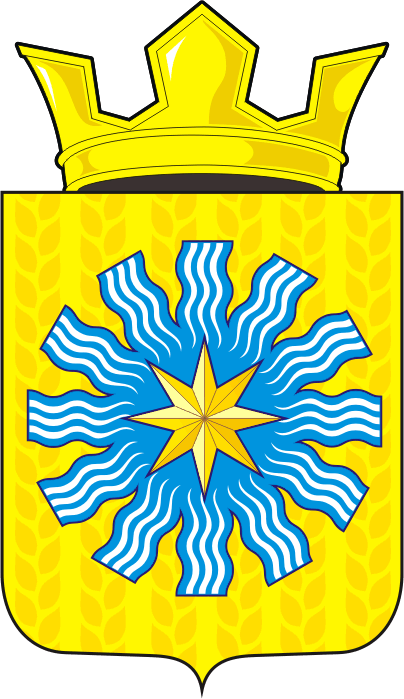 Приложение 1к постановлению администрацииАлександровского сельсовета02.11.2022 № 56-п№ п/пНаименование муниципальных программНаименование ответственного исполнителяСрок реализации муниципальных программ1.Муниципальная программа «Реализация муниципальной политики на территории муниципального образования Александровский сельсовет Саракташского района Оренбургской области»Администрация Александровского сельсовета2023 – 2030 года